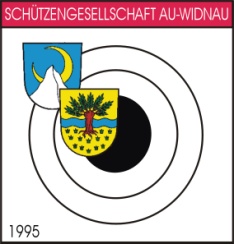 Armbrustsektion derSchützengesellschaft Au-WidnauSchiessplan16. Rheintaler Kniendmeisterschaft 2024Armbrust 10mSchiessplatz:	Rheinauen, 9443 Widnau	beim Zollamt Wiesenrain	071 722 82 98Schiesszeiten:Dienstag 	16. Januar	17'00 – 21'30 UhrFreitag	26. Januar	17'00 – 21'30 UhrSamstag	27. Januar	09'00 – 13'30 UhrHinweis: es wird nicht in Ablösungen geschossender Wechsel zwischen den Schützen erfolgt rollendfür Navigationsgeräte: Rheinstrasse 70, Widnau SGentspr. dem Rest. Habsburg, gleich neben der SchiessanlageHinweis: es steht kein nach Geschlechtern getrennter Umkleidebereich zur Verfügung Meisterschaft / ProgrammScheibe	10er / Streifen-Scheibe EASV mit 5 SpiegelnStellung	Kniend frei oder aufgelegt gemäss	Schiess- & Festreglement EASV	Es kann jeder Schütze frei entscheiden, ob er	frei oder aufgelegt schiesst (Schützenrat 2019)	Stellungserleichterung (sitzend mit Jahrg. 1965	oder jünger) mit gültigem StellungsausweisSchusszahl	1 Passe à 40 SchussSchiesszeit	90 Minuten (inkl. Probeschüsse)	1 Schuss pro SpiegelStandblatt	EASV-Mitglieder (inkl. Sol.-Beitrag)	Fr.	8.00	Nichtmitglieder	Fr.	28.00	U21	gratisÜbungskehr	vor Wettkampfbeginn frei	Fr.	2.00Einzeldoppel	Elite, Veteranen, Ehrenvet. & U23	Fr.	20.00	U21	Fr.	18.00Auszeichnung	Kranzkarte 3-fach (Wert Fr. 12.-)	Elite, U23 & aufgel. Schiessende sowie	Schützen mit Stellungserleichterung	ab 352 Pkt.	U21 frei & Veteranen frei	ab 344 Pkt.	U17 frei & Ehrenveteranen frei	ab 336 Pkt.Rangierung	gem. EASV Schiess- und FestreglementAuszahlung	E/V/EV: Rang 1 - 3 / im Wert von Fr. 50.-, 30.- & 20.-(variable	Ränge 10, 20, 30, 40 etc. / im Wert von je Fr. 10.-Prämienkarten	U23: Rang 1 & 2 / im Wert von Fr. 30.- & Fr. 20.-resp. Kranz- 	- keine Auszahlung, wenn weniger als sechs U23karten)	den Stich gelöst haben	Wenn keine Auszahlung an U23 stattfindet, wird	eine Gesamtrangliste erstellt.Allgemeine BestimmungenAnmeldung	Erwin Grossglauser	Fleuben 3, 9450 Altstätten / 071 755 86 67	079 509 29 81 / grosi@bluewin.chAbsenden	es findet kein Absenden statt	Auszeichnungen sind bis 1 Stunde nach	Schiessende abzuholen	die Auszahlung in Form von VPK (variablen	Prämienkarten) resp. Kranzkarten wird den	Gewinnern umgehend zugestelltBesonderes	wo der Schiessplan nichts anderes vorschreibt,	gelten die Bestimmungen des EASVVersicherung	die Schützen sind während des Festes	vorschriftsgemäss versichert	für Diebstähle und Beschädigungen an den	Sportgeräten und anderen Utensilien lehnt der 	Veranstalter jegliche Haftung abSchiessplan genehmigt:	für den OASV	der 1. Schützenmeister	Urs HeebAutobahnausfahrten Widnau benutzen / Achtung: am Feierabend zT lange Rückstaus auf den Einspurstreifenaus Richtung St. Gallen/St. Margrethen – nach Einfahrt in den ovalen Kreisel – 1. Ausfahrt in die Espenstrasse (Industrie Widnau)aus Richtung Sargans – im 1. Kreisel die 3. Ausfahrt Richtung Widnau – im ovalen Kreisel die 2. Ausfahrt in die Espenstrasse (Industrie Widnau)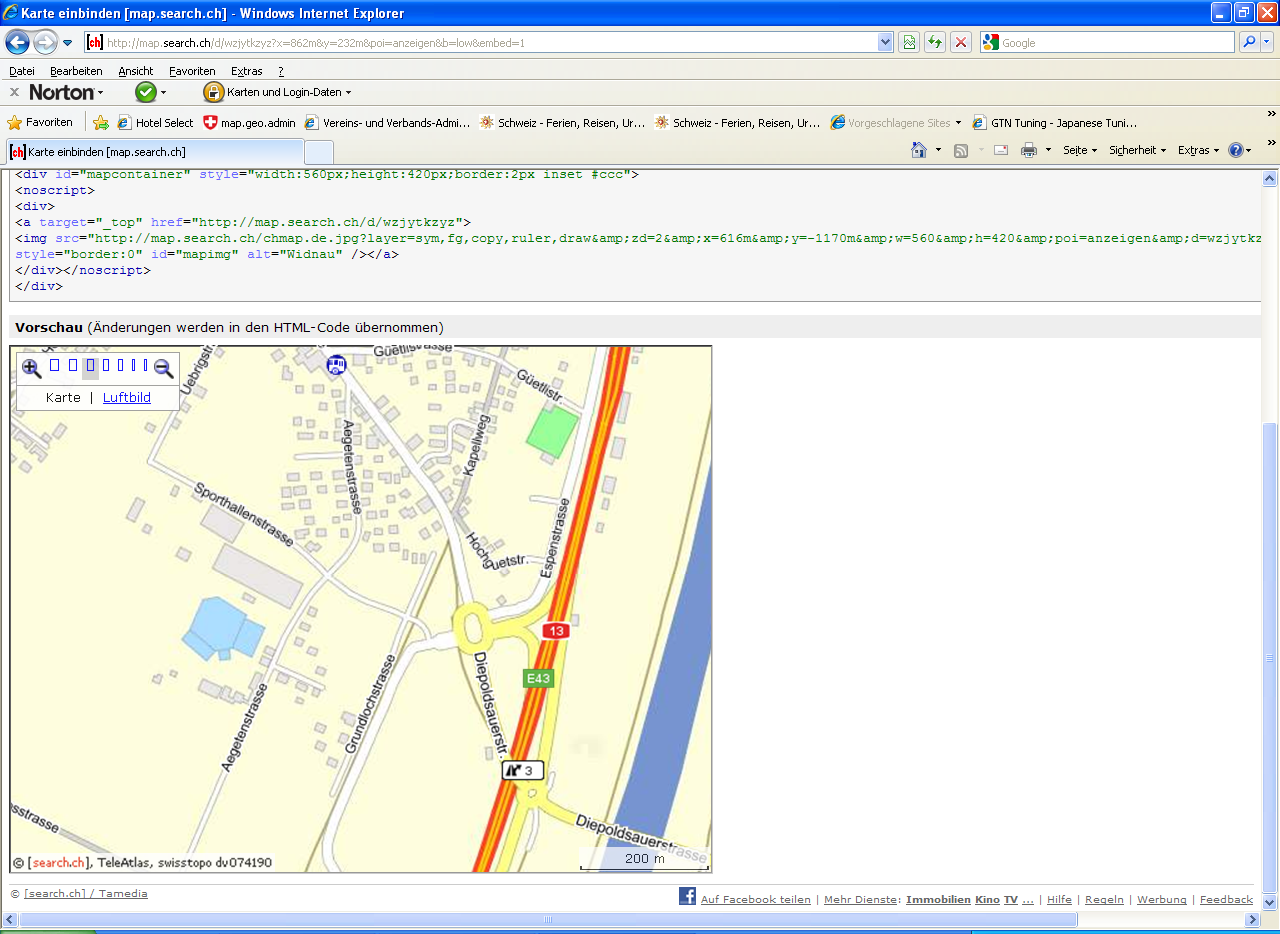 Distanz ovaler Kreisel und Abzweiger in Rheinstrasse ca. 1'700 Meter 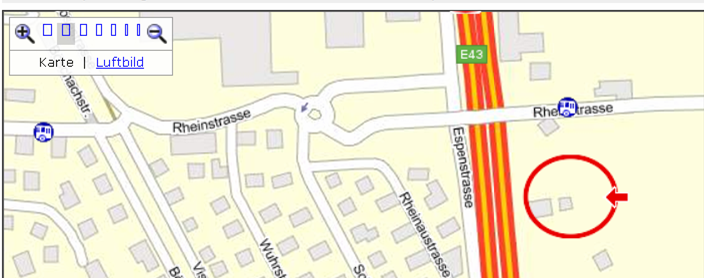 